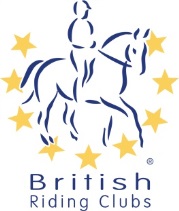 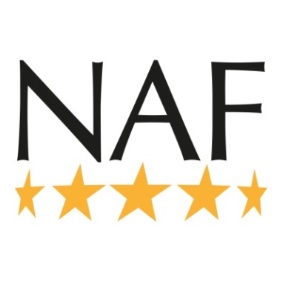 CLASSTEAM/INDIVIDUALPRICEQUANTITYSUB TOTAL     (Mixed) HT100+ - BE Nov Dressage 110 (2012)Team£55.00     (Mixed) HT100+ - BE Nov Dressage 110 (2012)Individual£14.00 (Mixed) Open HT 80 – BE90 Dressage 91 (2009)Individual£14.00(Mixed) HT100 – BE100 Dressage 101 (2009)Team£55.00(Mixed) HT100 – BE100 Dressage 101 (2009)Individual£14.00Senior HT90 – BE90 Dressage 95 (2012)Team£55.00Senior HT90 – BE90 Dressage 95 (2012)Individual£14.00Senior  HT80 – BE90 Dressage 91 (2009)Team£55.00Senior  HT80 – BE90 Dressage 91 (2009)Individual£14.00Junior HT90 - BE90 Dressage 95 (2012)Team£55.00Junior HT90 - BE90 Dressage 95 (2012)Individual£14.00Junior  HT80 – BE90 Dressage 91 (2009)Team£55.00Junior  HT80 – BE90 Dressage 91 (2009)Individual£14.00TotalTotalTotalTotal